Пример комплектация типовых стендов: 2-3 кв.м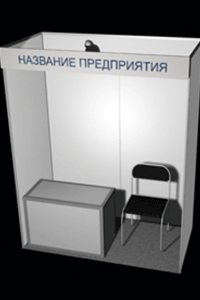 от 4 кв.м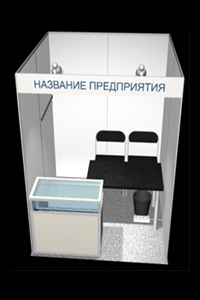  от 6 кв.м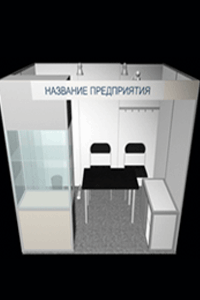 от 9 кв.м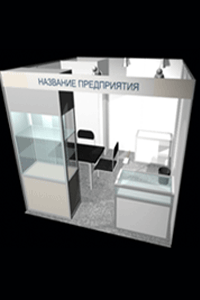 от 12 кв.м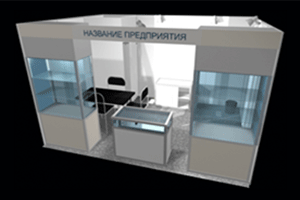 